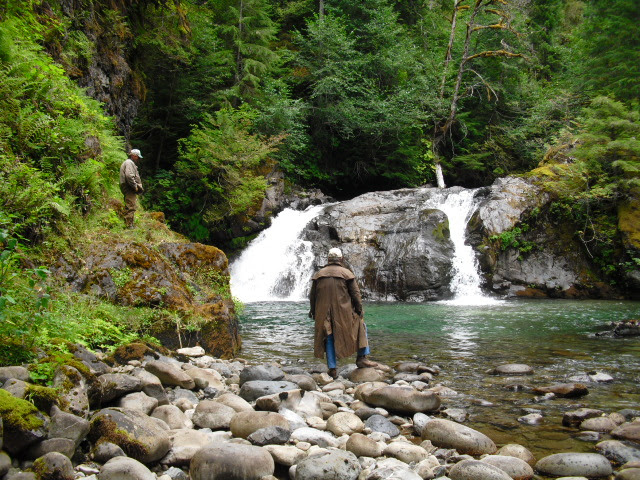 BACK COUNTRY HORSEMEN OF WASHINGTON     LEWIS COUNTY CHAPTERREGIONAL WORK PARTY -GIFFORD PINCHOT NATIONAL FOREST        GREEN RIVER HORSE CAMPDATES- WEDENSDAY JUNE 21ST- SUNDAY JUNE 25THPRE-REGISTER ON-LINE AT BCHW.ORGCAMPING AREA AVAILABLE WITH A NEAR BY STREAM. FOR MORE INFO CALL TONY KARNISS: 360-520-5697 EMAIL: tkarniss@gmail.com LEONARD WRIGHT: 360-506-1598 EMAIL: wrightleonard00@gmail.comWe need volunteers for camp and trail work. Tasks include: brushing/swamping,Blowdown removal (sawyers needed). There is something for everyone! Bring gloves, appropriate attire and PPE. Sawyers will need to bring the own saw PPE.Packing stock is needed. There will be some bridge repair to do.